志邦家居志多星2022校园招聘            ——寻找新锐力量【关于志邦】志邦品牌创立于1998年，A股上市企业，是中国橱柜行业早期的先行者之一。2019年，志邦家居重磅签约周杰伦为品牌代言人，实现新一轮品牌升级。以“实现人们对家的美好想象”为品牌使命，为家而来。使  命：【实现人们对家的美好想象】愿  景：【成为中国家居行业的一流企业】【成为全球家居行业的领先企业】价值观：【客户为先】【成人达己】【自我反思】【守正行稳】
产品篇：拥有强大的产品研发设计团队，从事布局、收纳、智能、色彩、灯光等系统的原创开发。有“博士后科研工作站”、“安徽省认定企业技术中心”、“安徽省工业设计中心”，先后获得“高新技术企业”等荣誉。发展篇：志邦始终坚持员工是发展的动力和本源，注重员工的成长和成就，配套360°学习方案全方位的加持个人成长，人才发展体系根据不同的人才发展阶段，提供定制化的培养方案；双通道晋升管理模式，为每位员工的发展提供了更多的可能。生产篇：拥有六大生产基地。引进国外先进的制造设备，“信息化、智能化”的生产体系，全面打造敏捷制造的高效、智能全屋定制家居工业4.0生产线。2021年6月签约广东清远生产基地，正式落地广州。业务篇：志邦家居现已成为集整体厨房、全屋定制、木门墙板、成品家具配套为一体的定制家居企业, 销售渠道分为加盟、直营以及国内外大宗业务。截至 2021年5月31日，公司在全国有各类产品加盟商总计2494家、专卖店总计3150个。营销网络覆盖了国内一线城市、大部分二线城市以及大量的东、中部三线和四线城市，逐步形成了全国性的营销网络体系和合理的业务布局。
【招聘岗位】5大岗类别，28个核心岗位，400+需求，“职”等你来【招聘流程】网申（8.15起）→初试（9.5起）→在线测评→分类复试→offer发放（3个工作日内）【志多星介绍】
志多星计划是志邦为引进的高校应届生定制的人才培养计划，通过“素质拓展+课堂学习+终端实践+项目历练”百天系统化训练，使其更好的进行角色适应及转化;同时公司致力于培养志多星人才成长为基层业务骨干或基层主管，拔尖人才将直接作为储备干部进入公司后备人才池。【薪酬福利】综合薪酬6000-10000不等，社保公积金、带薪年假、住房or住宿补贴、交通补贴、餐饮补贴、员工食堂、生日礼物、免费健身房、图书馆、带薪培训；【如何加入】扫描下方二维码，即刻投递简历。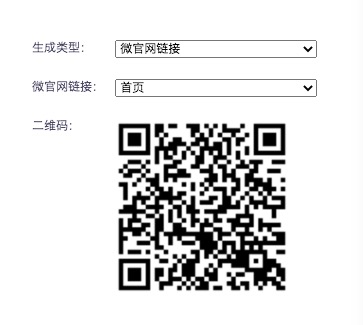 问题咨询：志邦家居校招沟通群（QQ）：620462730；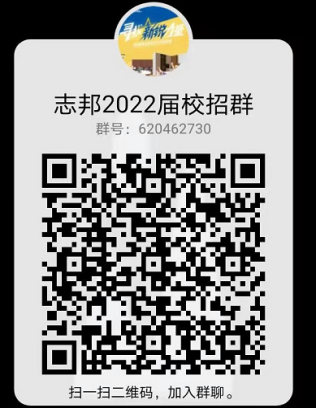 如以上方式不能解决你的问题，请复制号码0551-65201694到拨号区，电话联系我们吧！!岗位类别培养方向专业范围设计研发类全屋定制设计师（加盟业务）、全屋定制设计师（工程业务）、研发设计师、工艺开发设计师、建店设计师、软装设计师、平面设计环境设计、产品设计、工业设计等设计类专业，木材科学、家具制造、机械制造等市场运营类工程客户经理、工程区域运营、工程项目经理、渠道业务、市场活动专员、外贸业务员、储备店长专业不限，工程类、营销类、管理类优先职能管理类流程管理、PMP项目管理、安全管理、财务、人力资源、视频剪辑、文案策划、投标预算员管理类、财务类、数字媒体/传播类生产供应类产品工艺员、品质管理、自动化技术员、生产管理、采购、供应商管理、生产计划、物流管理、仓储管理管理类、自动化、机械制造、工业工程等理工科专业信息技术类大数据开发工程师、数据分析师、软件开发工程师、软件实施工程师、硬件运维工程师计算机、网络工程、软件工程、数学、统计、数据应用等专业